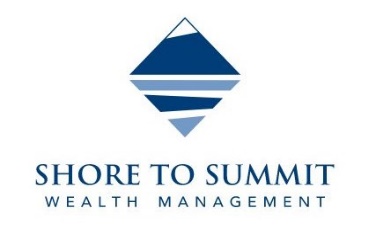 For Immediate Release: Shore to Summit Wealth Management announces a new location in Severna Park, Maryland with Michael Hilliard as Managing Director Bozeman, MT- November 28th, 2022: Michael Hilliard joins Shore to Summit Wealth Management, LLC, following a successful career with Ameriprise Financial that lasted over 28 years. Michael will serve as the Managing Director at the new Severna Park location. “After beginning our careers together with IDS Financial Services in 1994, I am excited to be working with Michael again,” said Scott Brown, Shore to Summit CEO. Michael delivers personal attention with a focus on detail and exceptional client service. He incorporates the six areas of wealth management into each client's situation while customizing it to the individual. “I’m excited to join Shore to Summit Wealth Management and look forward to working with the team to benefit all of our clients for decades to come,” says Hilliard. Michael is a devoted husband and father and is an accomplished author with three published books.About Shore to Summit Wealth Management: Shore to Summit Wealth Management is an independent, private client practice based in Bozeman, MT and Annapolis, MD. Shore To Summit is dedicated to helping clients manage the complexities that come along with growing wealth. A client-first service model is the foundation and driving force behind the company.Shoretosummitwm.com About Michael Hilliard: Michael earned his bachelor’s degree from University of Maryland and has earned the CERTIFIED FINANCIAL PLANNER™ certification from the Certified Financial Planner Board of Standards, Inc.  He also holds the CHARTERED FINANCIAL CONSULTANT™ and CHARTERED LIFE UNDERWRITER™ designations from the American College.About Wells Fargo Financial Network: For 20 years, Wells Fargo Advisors Financial Network, the independent brokerage arm of WellsFargo & Company, has simplified independence by partnering with successful financial advisors and fostering a mutual passion for doing what's right for clients. Investment products and services are offered through Wells Fargo Advisors Financial Network, LLC, Member SIPC, a registered broker-dealer and non-bank affiliate of Wells Fargo & Company. www.wfafinet.comShore to Summit Wealth Management is a separate entity from Wells Fargo Advisors FinancialNetwork, LLC.E-mail: info@shoretosummitwm.com